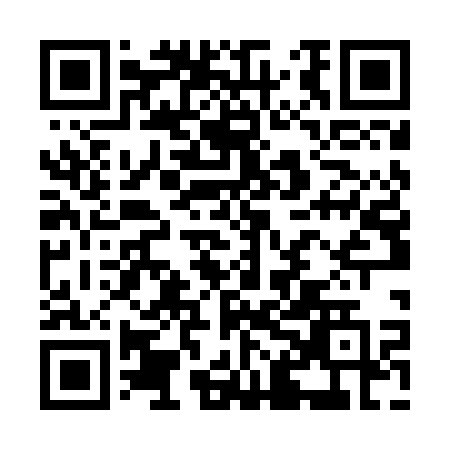 Prayer times for Beloptichene, BulgariaWed 1 May 2024 - Fri 31 May 2024High Latitude Method: Angle Based RulePrayer Calculation Method: Muslim World LeagueAsar Calculation Method: HanafiPrayer times provided by https://www.salahtimes.comDateDayFajrSunriseDhuhrAsrMaghribIsha1Wed4:286:211:266:248:3110:172Thu4:266:191:266:258:3310:193Fri4:246:181:266:268:3410:214Sat4:226:171:256:278:3510:235Sun4:206:151:256:278:3610:246Mon4:186:141:256:288:3710:267Tue4:166:131:256:298:3810:288Wed4:146:111:256:298:3910:309Thu4:126:101:256:308:4110:3110Fri4:106:091:256:318:4210:3311Sat4:086:081:256:318:4310:3512Sun4:066:071:256:328:4410:3713Mon4:046:061:256:328:4510:3814Tue4:026:041:256:338:4610:4015Wed4:006:031:256:348:4710:4216Thu3:596:021:256:348:4810:4417Fri3:576:011:256:358:4910:4518Sat3:556:001:256:368:5010:4719Sun3:535:591:256:368:5110:4920Mon3:525:581:256:378:5310:5021Tue3:505:581:256:378:5410:5222Wed3:495:571:256:388:5510:5423Thu3:475:561:256:398:5510:5524Fri3:455:551:266:398:5610:5725Sat3:445:541:266:408:5710:5926Sun3:425:541:266:408:5811:0027Mon3:415:531:266:418:5911:0228Tue3:405:521:266:419:0011:0329Wed3:385:521:266:429:0111:0530Thu3:375:511:266:429:0211:0631Fri3:365:511:266:439:0311:07